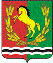   АДМИНИСТРАЦИЯ                                      МУНИЦИПАЛЬНОГО ОБРАЗОВАНИЯ                                   СТАРОМУКМЕНЕВСКИЙ СЕЛЬСОВЕТ    АСЕКЕЕВСКОГО  РАЙ	ОНА     ОРЕНБУРГСКОЙ  ОБЛАСТИ    П О С Т А Н О В Л Е Н И Е05.07.2021   			       с. Старомукменево				   № 24-пО принятии на учет нуждающихся в улучшении                                                               жилищных условий.        На основании решения жилищной комиссии муниципального образования Старомукменевский сельсовет от 02.07.2021 года №2                «О признании граждан нуждающихся в улучшении жилищных условий», руководствуясь ст.5 Закона Оренбургской области от 23 ноября 2005 года 2733/489-Ш-ОЗ «О порядке ведения органами местного самоуправления учета граждан в качестве нуждающихся в жилых помещениях, предоставляемых по договорам социального найма» в соответствии со ст. №5 Устава муниципального образования Старомукменевский сельсовет  постановляю:Принять на учет нуждающихся в жилом помещении Гафиятуллина Айнура Альбертовича, состав семьи - 2 человека  по категории «Молодая семья».Секретарю жилищной комиссии уведомить вышеуказанных граждан о принятом решении. 3. Постановление вступает в силу со дня подписания.  Глава администрации                                                                  Р.А.Каюмова Разослано : в дело, прокурору района, Гафиятуллину А.А. 